Итоги  проведения в МКДОУ д\с «Звёздочка» месячника гражданско-патриотической работы (самые интересные мероприятия)Во всех группах:Рассматривание альбомов «Военная техника», «Рода войск», «Защитники Родины».Рисование «Мой папа»Изготовление поздравительных открыток, поделок для пап и дедушек1я младшая группа:Рисование «Обведи по контуру ТАНК» (16.02).2я младшая группа:С\Р игра «Путешествие на корабле» (15.02)П\и «Самолёты» (15.02)Раскрашивание звёзд (17.02)Праздник «Самолёты» (17.02)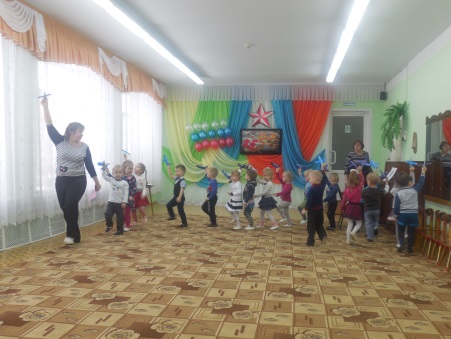 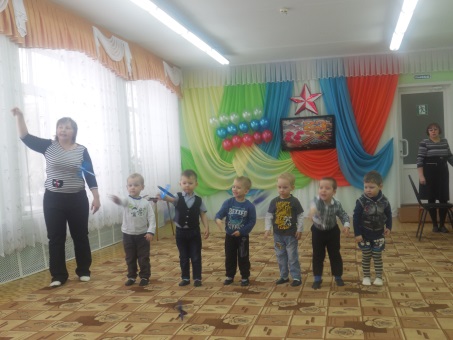 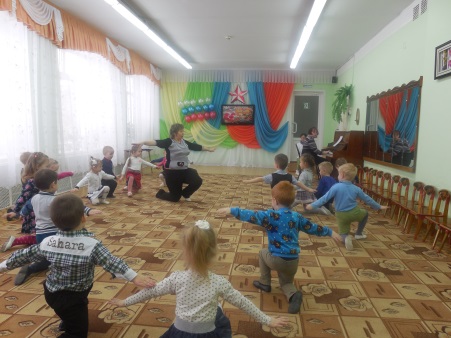 Средние группы:Чтение рассказа «Почему Армия всем родная» (15.02)Чтение стихов про армию (16.02)Чтение отрывка С. Михалков «Дядя Стёпа» (17.02)Дидактическая игра  «Сложи картинку» (15.02)Слушание «Бравые солдаты» (15.02)Презентация «Наши защитники» (17.02.)Ситуативный разговор «Мальчики – сильные, ловкие» (18.02.)Чтение А. Митяева «Мешок овсянки» (19.02.)Праздник «Аты-баты,   мы солдаты» (16.02.)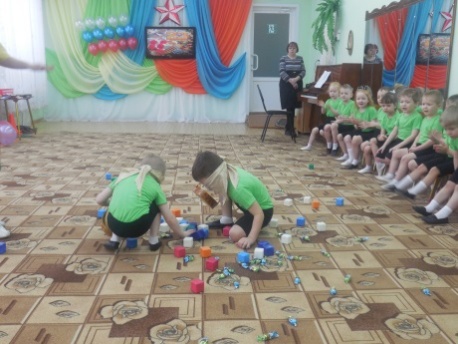 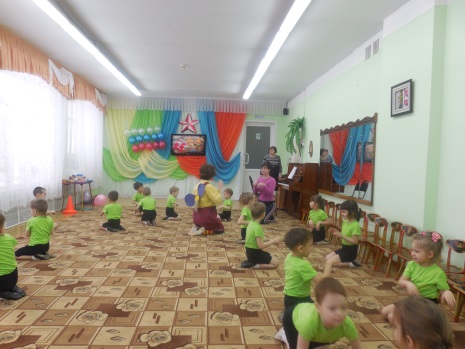 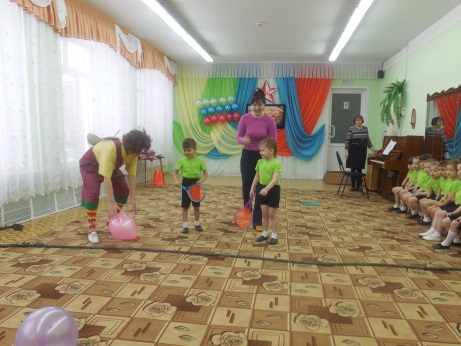 Старшая группа: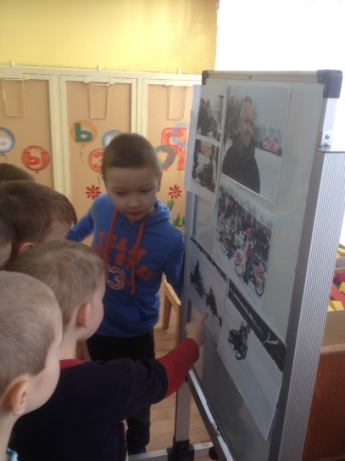 Беседа «Люди, прославившие город Слободской – В. Лумпов » (15.02.)Конструирование из бумаги «Самолёт» (16.02.)Праздник «Бравые солдаты» (18.02.)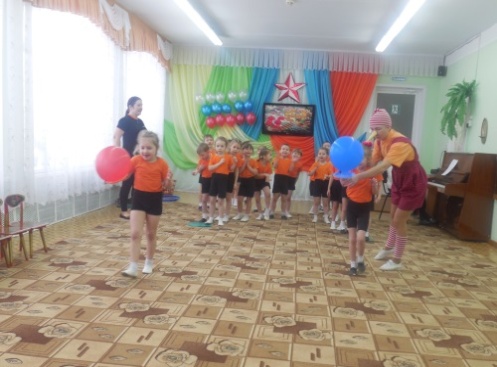 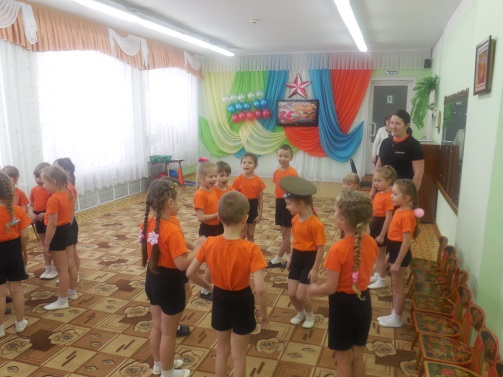 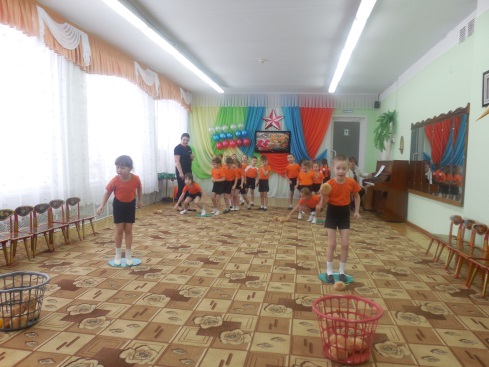 Подготовительная группа: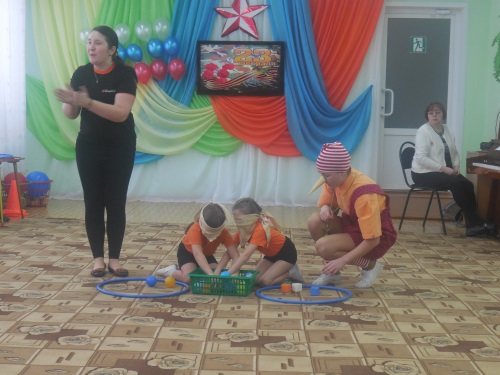 Беседа «Почётные граждане города Слободского» - Кряжев В.И. (24.02)Встреча с работником библиотеки А. Грина «Самые необычные танки всех времён» (Н.С. Рублёва) (19.02)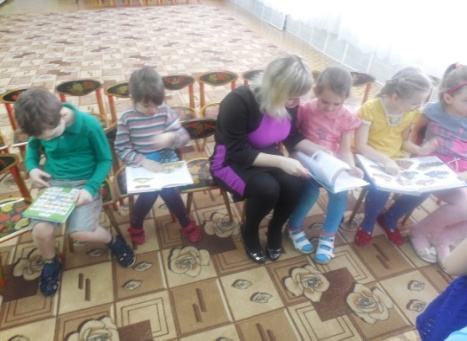 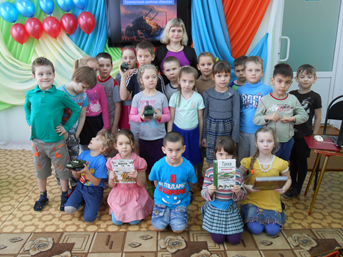 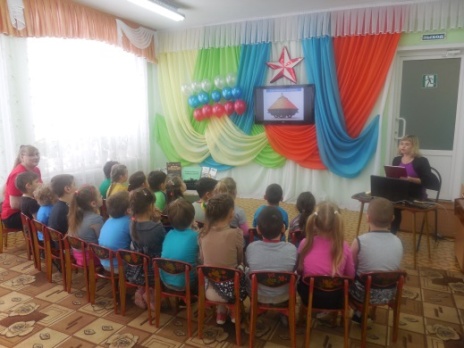 П\и «Сапёры» (17.02)С\Р игра «Моряки» (16.02)Изготовление поздравительной газеты девочками для мальчиков (18.02)Праздник «Богатырские состязания» (19.02.)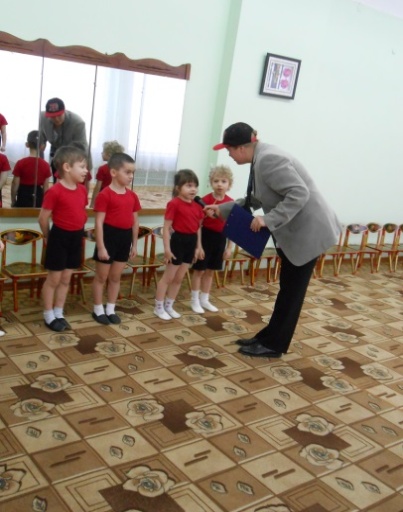 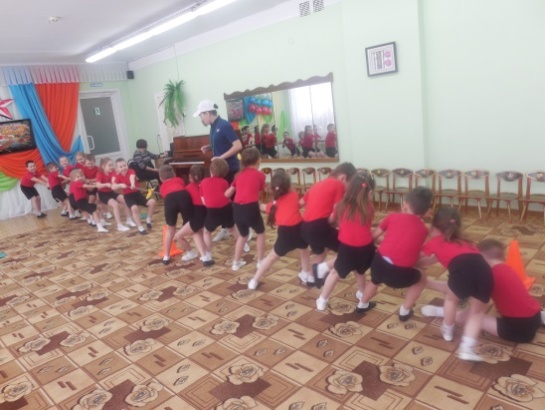 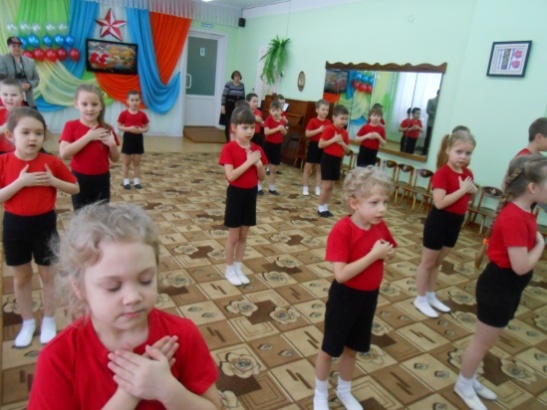 Подготовлено заместителем заведующей по УВР Кайсиной М.Н.